Capitolul 1. DATE STATISTISTICE PRIVIND ACTIVITATEA PARCHETULUI DE PE LÂNGĂ CURTEA DE APEL CLUJScurtă prezentare:Parchetul de pe lângă Curtea de Apel Cluj îşi exercită competenţa teritorială asupra a patru judeţe din România, respectiv judeţele Cluj, Maramureş, Bistriţa-Năsăud şi Sălaj, judeţe ce au o populaţie cumulată de 1.680.374 locuitori, reprezentând 8,35% din populaţia României, respectiv o suprafaţă de 22.197 kmp reprezentând 9,31 % din suprafaţa României. Parchetul de pe lângă Tribunalul Cluj are în circumscripţie parchetele de pe lângă judecătoriile Cluj-Napoca, Turda, Dej, Gherla şi Huedin, Parchetul de pe lângă Tribunalul Maramureş - parchetele de pe lângă judecătoriile Baia Mare, Sighetu Marmarţiei, Vişeul de Sus, Dragomireşti şi Târgu Lăpuş, Parchetul de pe lângă Tribunalul Bistriţa-Năsăud - parchetele de pe lângă judecătoriile Bistriţa, Năsăud şi Beclean, iar Parchetul de pe lângă Tribunalul Sălaj - parchetele de pe lângă judecătoriile Zalău, Şimleul Silvaniei şi Jibou. 	 I.1. Volumul de activitate:Aspecte generale În anul 2017 procurorii au avut de soluţionat un număr de 119.778 dosare penale (incluzând şi dosarele cu A.N.), comparativ cu 123.145 dosare în anul 2016, mai puţin cu 3.367 dosare, ceea ce înseamnă o scădere procentuală de - 2,73 %.Au fost soluţionate 40.144 dosare, faţă de 38.418 dosare în anul anterior, mai mult cu 1.726 dosare, o creştere procentuală de 4,49%Au fost soluţionate cu trimitere în judecată un număr de 3.923 dosare (3.783 rechizitorii şi 140 acorduri de recunoaştere a vinovăţiei), comparativ cu 4.057 dosare (3.955 rechizitorii şi 102 acorduri de recunoaştere a vinovăţiei), o scădere cu 134 cauze (-3,30%), dar o creştere a numărului de acorduri de recunoaştere a vinovăţiei, cu 38 (+37,25%)Au fost trimişi în judecată 4.734 inculpaţi faţă de 5.069 inculpaţi în anul 2016, în scădere cu 335 inculpaţi (-6,60%) (reprezentând 0,28% din populaţia celor patru judeţe)Au fost trimişi în judecată în stare de arest preventiv 385 inculpaţi, faţă de 365 în anul 2016, în creştere cu 20 inculpaţi (+5,48%). 	Inculpaţi minori trimişi în judecată:Prin infracţiunile ce au făcut obiectul trimiterilor în judecată s-a reţinut cauzarea  unui prejudiciu total de 103.265.996 lei şi 1.476.069 euro, pentru a cărui recuperare s-au dispus măsuri asiguratorii în valoare de 51.183.335 lei.Inculpaţi trimişi în judecată în anul 2017 pe categorii de infracţiuni:Titlul I infracţiuni contra persoanei  (art. 188-227): 935 inculpaţi din care:114 inculpaţi pentru săvârşirea de infracţiuni contra vieţii:59 inculpaţi pentru infracţiunea de omor/36 inculpaţi pentru tentativă la omor;55 inculpaţi pentru infracţiunea de ucidere din culpă, din care 12 pentru accidente mortale de circulaţie şi 8 pentru  accidente mortale de muncă;676 inculpaţi pentru săvârşirea de infracţiuni contra integrităţii corporale sau sănătăţii;52 inculpaţi pentru infacţiuni contra libertăţii persoanei (art.205-207);78 inculpaţi pentru infracţiuni contra libertăţii sexuale (art.218-223):41 inculpaţi pentru viol şi agresiune sexuală;30 act sexual cu un minor;7 pentru infracţiuni de corupţie sexuală a unui minor;Titllul II Infracţiuni contra patrimoniului ( art. 228-227): 1.049 inculpaţi;Titlul III infracţiuni privind autoritatea şi frontiera de stat (art. 257-265): 57 inculpaţi;Titlul IV infracţiuni contra înfăptuirii justiţiei ( art. 266-288): 116 inculpaţiTitlul V infracţiuni de corupţie şi de serviciu ( art. 289-309): 84 inculpaţi; Titlul VI Infracţiuni de fals ( art. 310-328): 35 inculpaţi;Titlul VII Infracţiuni contra siguranţei publice ( art. 329-366): 1.833 inculpaţi:1.795 inculpaţi  pentru infracţiuni contra siguranţei pe drumurile publice;Titlul VIII Infracţiuni care aduc atingere unor relaţii privind convieţuirea socială: (art. 367-389) 147 inculpaţi;Infracţiuni prevăzute în legi speciale 478 inculpaţi;24 inculpaţi pentru infracţiuni prev. de Legea 78/2000;20 inculpaţi pentru infracţiuni prev.d e Legea 656/2002;99 inculpaţi pentru infracţiuni prev. de Legea 241/2005;129 inculpaţi pentru infracţiuni prev. de Codul Vamal;167 inculpaţi pentru infracţiuni prev. de Codul Silvic. 	  Operativitatea în funcţie de durata de soluţionare a dosarelor de la data sesizării: Până la un an de la sesizare au fost soluţionate 20.296 dosare. A scăzut stocul de dosare nesoluţionate rămase în lucru: 70.161 dosare faţă de 77.805 dosare în anul 2016, cu 7.644 cauze (-9,82%).Au rămas nesoluţionate un număr de 29.284 dosare cu autor cunoscut din totalul de 70.161 (A.N.= 40.877).	Date statistice infracţiuni domenii prioritare CORUPŢIE: EVAZIUNE  FISCALĂ:Inculpati infracţiuni  de  evaziune  fiscală L. 241/2005- 2,09% din  totalul  inculpaţilor  trimişi  în  judecată: SPĂLARE DE  BANI, Legea 656/2002:CODUL  SILVIC Legea 46/2008:Inculpati infracţiuni  la  Codul  silvic, Legea 46/2008, 3,52% din  totalul  inculpaţilor  trimişi  în  judecată:Codul vamal:Activitatea de urmărire penală efectuată de procurorÎn cursul anului 2017 unităţile de parchet au avut de soluţionat 1.564 dosare (inclusiv AN), fata de 1.455  în anul 2016, mai mult cu 109 dosare (+7,49%).      S-au soluţionat 794 dosare faţă de 706 în anul 2016, mai mult cu 88 dosare (+12,46%).S-au întocmit un total de 183 rechizitorii şi acorduri de recunoaştere a vinovăţiei (161 rechizitorii + 22 acorduri de recunoaştere a vinovăţiei), faţă de 155 rechizitorii şi acorduri de recunoaştere a vinovăţiei (145 rechizitorii + 10 acorduri de recunoaştere a vinovăţiei) în anul anterior (+18,06%). Au fost trimişi în judecată 270 inculpaţi faţă de 239 în 2016, mai mult cu 31 inculpaţi (+12,97%).Au rămas nesoluţionate la sfârşitul anului un număr de  558 dosare (fără AN), faţă de 556 la sfârşitul anului 2016.S-au aplicat de către procuror dispoziţiile privind renunţarea la urmărire penală într-un număr de 34 dosare, comparativ cu 23 dosare în anul 2016.  Volumul dosarelor soluţionate la anchetă proprie:Operativitatea la urmărire penală, pe unităţi:Până la un an de la sesizare au fost soluţionate 504 dosare. Activitatea de supraveghere a cercetărilor penale În cadrul acestui sector de activitate procurorii de la toate unităţile de parchet au avut de soluţionat un număr de 118.214 dosare, faţă de 121.690 în anul 2016,  cu 3.476 mai puţin (- 2,86%).Au fost soluţionate 39.350 dosare faţă de 37.712 în anul anterior, mai mult cu 1.638 dosare, adică o creştere procentuală de 4,34 %.S-au întocmit 3.740 rechizitorii şi acorduri de recunoaştere a vinovăţiei (3.622 rechizitorii şi 118 acorduri) faţă de 3.902 rechizitorii şi acorduri de recunoaştere a vinovăţiei (3.810 rechizitorii şi  92 acorduri) în anul anterior, mai puţin cu 162 (-4,15%).Au fost trimişi în judecată 4.624 inculpaţi faţă de 4.934 în anul anterior, mai puţin cu 310.Au rămas nesoluţionate la sfârşitul anului un număr de 28.726 dosare faţă de 28.617 la sfârşitul anului 2016, în creştere cu 109 dosare (+ 0,38 %).S-au aplicat dispoziţiile privind renunţarea la urmărire penală într-un număr de 7.709 dosare faţă de 6.841 dosare în anul 2016, mai mult cu 868 dosare (+12,69%).Volumul dosarelor soluţionate:  Operativitatea la supravegherea cercetărilor, pe unităţi:Până la un an de la sesizare au fost soluţionate 19.792 dosare. Numărul dosarelor rămase nesoluţionate în acest compartiment este : 28.726 (fără dosarele cu AN). Activitatea desfăşurată de procurori potrivit Legii 302/2004 în cursul anului 2017 Activitatea judiciară: 1. Cauze penale:Numărul participărilor în şedinţa de judecată în cauze penale:	Numărul cauzelor judecate cu participarea procurorului: 	Numărul hotărârilor verificate de procurori în vederea exercitării căilor de atac: 	Numărul apelurilor/contestaţiilor declarate de procuror împotriva hotărârilor pronunţate în primă instanţă de judecătorie, tribunal şi curte de apel:           Apeluri: Procentul de admisibilitate: 71,85% (în anul  fost de 67,47 %)Contestaţii: Procentul de admisibilitate: 64,04% (în anul  fost de 57,6 %):2. În cauzele civile: Procurorii au participat în anul 2017 în 3.733 cauze civile, din care hotărâte 2.309 cauze, ceea ce înseamnă mai puţine decât în anul 2016, când procurorii au participat în 4.259 cauze civile, din care 2.604 judecate, fiind semnalate scăderi nesemnificative din perspectiva volumului de activitate.Au fost declarate 2 căi de atac (1 apel şi 1 recurs). Au fost soluţionate de instanţe (indiferent de data declarării) 3 căi de atac: 1 apel (respins) şi 2 recursuri (1 admis şi 1 respins). Ca urmare, procentul de admisibilitate a fost 0% în materia apelurilor de 50,00% în materia recursurilor.Pe rolul instanţelor s-au aflat 4 acţiuni civile întemeiată pe dispoziţiile art. 538-539 din Codul de procedură penală privind despăgubirile în cazul erorilor judiciare.De menţionat că activitatea procurorului a implicat şi verificarea hotărârilor judecătoreşti în care nu a participat, dar acestea au fost comunicate conform legii, pentru declararea căilor de atac. Astfel, s-au înregistrat 3.512 hotărâri judecătoreşti verificate de procurori. În materia protecţiei şi promovării drepturilor copilului, au fost înregistrate 1.379 cauze, fiind judecate 1.008 şi verificate 1.008 cauze. Referitor la activitatea proprie a Parchetului de pe lângă Curtea de Apel Cluj au fost înregistrate 153 cauze civile cu participarea procurorului, din care 73 hotărâte şi verificate.Activitatea de rezolvarea a sesizărilor, cererilor, memoriilor şi plângerilor În anul 2017 procurorii au avut de soluţionat un număr de 9.128 sesizări, cereri şi memorii, faţă de 10.295 în perioada de comparaţie, în scădere cu 1.167.  Au fost  soluţionate: 7.087 de plângeri împotriva soluţiilor, în scădere faţă de anul 2016.În cursul anului 2017 au fost întocmite un număr de 10.130 lucrări, privind analize, sinteze, studii, verificări şi situaţii întocmite în baza legilor, regulamentelor şi a ordinelor şi dispoziţiilor procurorului general al Parchetului de pe lângă Înalta Curte de Casaţie şi Justiţie. Situaţia plângerilor adresate instanţei împotriva soluţiilor de netrimitere în judecată dispuse de procuror, conform art. 340 din C.pr.pen., în anul 2017:	I.2. Încărcătura pe procuror Încărcătura pe procuror activitatea de urmărire penală Încărcătura pe procuror activitatea judiciară      - activitatea judiciară în cauzele penale - activitatea judiciară în cauzele civile şi de contencios administrativ I.3. Inculpaţi achitaţi de instanţele de judecată şi dosare restituite: Numărul total al inculpaţilor achitaţi definitiv în sarcina cărora au fost reţinute fapte cu privire la care a intervenit dezincriminarea sau iresponsabilitatea inculpatului: 13 inculpaţi (ca urmare a dezincriminării faptei -12 şi unul ca urmare a constatătii iresponsabilităţii), astfel:1. Parchetul de pe lângă Tribunalul Cluj – 5 inculpaţi;2. Parchetul de pe lângă Judecătoria Cluj-Napoca – 2 inculpaţi;3. Parchetul de pe lângă Tribunalul Sălaj – 3 inculpaţi;4. Parchetul de pe lângă Tribunalul Maramureş – 1 inculpat;5. Parchetul de pe lângă Judecătoria Sighetu Marmaţiei – 2 inculpaţi.Arestaţi preventiv netrimişi în judecatăÎn urma analizei cauzelor în care s-a dispus clasarea sau renunţarea la urmărire penală faţă de inculpaţii arestaţi preventiv, în cursul anului 2017, la unităţile din circumscripţia Parchetului de pe lângă Curtea de Apel Cluj, a rezultat că într-un număr de 9 dosare s-au dispus soluţii de netrimitere în judecată faţă de 12 inculpaţi arestaţi preventiv. În toate situaţiile privind cei 12 inculpaţi arestaţi preventiv faţă de care s-au dispus soluţii de netrimitere în judecată, s-a apreciat că propunerea de arestare a inculpaţilor şi  soluţia de netrimitere în judecată nu sunt imputabile procurorilor, întrucât persoanele vătămate s-au împăcat cu inculpaţii- 9, au încheiat acord de mediere- 1, şi-au retras plângerea- 1, respectiv s-a constatat iresponbsabilitatea inculpatului- 1   1. Parchetul de pe lângă Judecătoria Cluj-Napoca : 4 dosare cu 7 inculpaţi arestaţi (toţi ca urmare a împăcării părţilor);2. Parchetul de pe lângă Judecătoria Baia Mare :  2 dosare cu 2 inculpaţi arestaţi (ambii ca urmare a împăcării părţilor);3. Parchetul de pe lângă Judecătoria Beclean : 1 dosar cu 1 inculpat arestat (retragerea plângerii prealabile formulată împotriva inculpatului).5. Parchetul de pe lângă Judecătoria Gherla: 1 dosar cu 1 inculpat (încheiere acord de mediere);6. Parchetul de pe lângă Tribunalul Sălaj: 1 dosar cu 1 inculpat (iresponsabilitate).Numărul total al soluţiilor de clasare ca urmare a intervenirii prescripţiei răspunderii penale,  45 de dosare în dosare cu autor cunoscut, în toate constatându-se că denunţul sau plângerea au fost formulate după împlinirea termenului de prescripţie:   SITUAŢIA CAUZELOR PRELUATE ÎN CURSUL ANULUI 2017Capitolul II. INFRASTRUCTURA PARCHETULUI  II.1. Situaţia posturilor:Pentru cele 21 de unităţi de parchet sunt prevăzute în statele de funcţii şi de personal, astfel cum s-a aprobat prin Ordinul nr. 3730/C/2017 din 6 decembrie 2017 al Ministrului Justiţiei, un număr total de 383 de posturi (procurori, personal auxiliar de specialitate, funcţionari publici, specialişti antifraudă şi personal contractual), din care un număr de 166 posturi de procuror. Din totalul de 166 posturi de procuror, la finele anului 2017 au fost ocupate 145 de posturi, 21 fiind vacante, gradul de ocupare fiind de 87,35 %. Din totalul de 102 posturi de grefier, au fost ocupate la finele anului 2017 96, 4 posturi de grefier arhivar din totalul de 4 şi 14 grefieri informaticieni din totalul de 15. Vacante sunt şi două posturi de manager economic, la Parchetul de pe lângă Tribunalul Cluj şi Parchetul de pe lângă Tribunalul Maramureş, precum şi 5 specialişti antifraudă din 24, 3 posturi vacante la Parchetul de pe lângă Curtea de Apel Cluj şi câte unul la Parchetul de pe lângă Tribunalul Bistriţa Năsăud şi Parchetul de pe lângă Tribunalul ClujLa finele anului 2017 a existat o unitate de parchet, Parchetul de pe lângă Judecătoria Beclean, la care nu funcţiona niciun procuror, activitatea întregului parchet fiind preluată de Parchetul de pe lângă Tribunalul Bistriţa-Năsăud.Din cei 145 de procurori, 70 sunt femei şi 75 bărbaţi.Vechimea în muncă:Sub 5 ani = 25 procurori 5-10 ani = 55 procurori 10-15 ani = 13 procurori 15-20 ani = 14 procurori Peste 20 de ani = 38 procuroriII.2 Formarea profesională a personalului:În cursul anului 2017, au fost organizate următoarele programe de formare profesională continuă pentru procurori la nivelul Parchetului de pe lângă Curtea de Apel Cluj şi la nivelul parchetelor din circumscripţie:P.C.A. Cluj: 2 - din care 1 seminar a fost organizat în comun cu I.N.M. (Deontologie profesională), desfășurat la sediul P.C.A. Cluj, iar 1 seminar a fost organizat în comun cu P.C.A. Alba Iulia la Alba Iulia (Simpozion de Criminalistică)P.T. Cluj: 2  - Informaţii clasificate şi Protecţia juridică a informaţiilor şi documentelor clasificate;P.J. Turda: 2 – Violenţa domestică, CEDO – Aspecte Penale, desfăşurate la Sibiu, respectiv BucureştiP.J. Huedin: 3 – Etică şi deontologie profesională, Violenţa domestică, Aspecte de practică neunitară de la intrarea în vigoare a Noilor Coduri penale, organizate la sediul P.C.A. Cluj, la Sibiu, respectiv la Bucureşti;P.T. Maramureş şi parchetele subordonate: 4 - Combaterea criminalităţii şi Etică şi deontologie, Medierea, instrument modern de lucru pentru judecători şi procurori şi pregătire în domeniul IT – Tehnologia informaticii, utilizarea programelor informatice legislative, organizate la Cluj Napoca (2), Şuior şi sediul PT Maramureş;P.T. Bistriţa-Năsăud: - 4: organizate la  sediul P.T. Bistriţa-Năsăud: Art. 1-59 Convenţia CEDO şi protocoalele de completare/amendare (Hotărâri relevante. Mandatul European de arestare. Principiul non bis in idem); Practică judiciară neunitară vizând urmărirea penală; Aspecte de noutate şi aspecte practice privind infracţiunile de corupţie şi de evaziune fiscală. Aspecte de noutate şi aspecte practice vizând infracţiunile silvice şi vamale; Practică judiciară – Probleme analizate în cadrul întâlnirii procurorilor şefi  din cadrul P.Î.C.C.J., Pachetul de pe lângă Curtea de Apel Cluj, D.N.A. şi D.I.I.C.O.T.P.T. Sălaj: 9 – la  sediul PÎCCJ: Întărirea capacităţii Ministerului Public. Investigarea spălării banilor. Recuperarea produselor infracţiunii; la sediul P.C.A. Cluj: Îmbunătăţirea accesului la justiţie; la Sinaia: Tehnici moderne în investigarea infracţiunilor de mare violenţă.În cursul anului 2017, personalul auxiliar de specialitate a participat la următoarele programe de formare profesională continuă organizate la nivelul Parchetului de pe lângă Curtea de Apel Cluj şi la nivelul parchetelor din circumscripţie, P.C.A. Cluj: 3  - la sediul P.C.A. Cluj: Informaţii clasificate, ECRIS, Deontologie profesionalăP.T. Cluj: 5 – la sediul P.T. Cluj: Informaţii clasificate, Protecţia informaţiilor şi documentelor clasificate, Stabilirea procedurilor pentru efectuarea selecţiei unităţilor arhivistice, Gestionarea corpurilor delicte, ECRISP.J. Cluj: 4 – la sediul P.J. Cluj:  Numirea, promovarea, suspendarea şi eliberarea din funcţie a personalului auxiliar de specialitate al parchetelor de pe lângă instanţele judecătoreşti; Confidenţialitatea datelor şi actelor în contextul exercitării dreptului prev. de art. 94 alin. .pr.pen., Deontologie profesională, Drepturile şi îndatoririle personalului auxiliar de specialitate al parchetelor de pe lângă instanţele judecătoreşti; Informaţii clasificate;P.J. Huedin: 1 – organizat la Sovata; „Abilităţi non-juridice”, P.T. Maramureş şi parchetele subordonate : 1 – ECRISP.T. Bistriţa-Năsăud: 4 – organizate la sediul P.T. Bistriţa-Năsăud: Evidenţa şi punerea în executare a cheltuielilor judiciare, a amenzilor judiciare şi a obligaţiilor aferente renunţării la urmărire penală; Evidenţa şi circulaţia corpurilor delicte în parchete; Aspecte practice privind organizarea în parchete a activităţii în domeniul informaţiilor clasificate.; Citarea. Mandatul de aducere. Întocmirea acte în faza de urmărire penală. Măsuri preventive.; Regulamentul de ordine interioară al parchetelor. Cooperarea judiciară internaţională. Comunicarea actelor de procedură în străinătate.P.T. Sălaj: 5 – la sediul P.T. Sălaj: Informaţii clasificate, la Centrul de Pregătire Sovata: Elemente de tehnoredactare, Drept procesual penal, registratură şi deontologie, Drept procesual penal, ECRISII.3. Resursele materiale aflate la dispoziţia parchetului în anul 2017 În cursul anului 2017, Parchetul de pe lângă Curtea de Apel Cluj şi unităţile subordonate a avut un buget (cheltuieli de personal, bunuri şi servicii, cheltuieli de capital) de  61.190.825 lei, faţă de bugetul din anul 2016 de 45.424.580 lei o creştere de 15.766.245 lei, respectiv de 34,70 %.Din cei 61.190.895 lei, 56.998.425 lei reprezintă cheltuieli de personal, 2.642.000 lei reprezintă cheltuieli cu bunurile şi serviciile, 1.287.610 lei, reprezintă alte cheltuieli, iar 262.860 reprezintă cheltuieli de capital. În general, sediile alocate funcţionării unităţilor de parchet oferă condiţiile de lucru decente, însă există condiţii improprii de muncă, generate de lipsa spaţiului suficient la unităţile care funcţionează în clădirea Palatul de Justiţie din Cluj-Napoca, proprietatea statului român, prin Ministerul Justiţiei, aflat în administrarea Tribunalului Cluj, respectiv la Parchetul de pe lângă Tribunalul Cluj şi Parchetul de pe lângă Judecătoria Cluj-Napoca, precum şi la Parchetul de pe lângă Judecătoria Târgu Lăpuş şi Parchetul de pe lângă Judecătoria Beclean. Prin H.G. nr.497/2015, un imobil aflat în apropierea Palatului de Justiţie din municipiul Cluj-Napoca, a fost transmis din administrarea Ministerului Apărării Naţionale în cea a Ministerului Public, pentru a fi reabilitat şi utilizat ca sediu pentru Parchetul de pe lângă Tribunalul Cluj şi Parchetul de pe lângă Judecătoria Cluj-Napoca, investiţia aflându-se în curs de derulare.CAPITOLUL IV. CONCLUZII Aspectele relevante ale activităţii procurorilor în cursul anului 2017 sunt următoarele:- a scăzut numărul dosarelor de soluţionat;- au fost soluţionate mai multe dosare, a scăzut numărul inculpaţilor trimişi în judecată;- a scăzut stocul de dosare rămase în lucru;- a crescut numărul rechizitoriilor şi al acordurilor de recunoaştere a vinovăţiei în ceea ce priveşte infracţiunile de corupţie, a scăzut numărul dosarelor înregistrate;- a crescut numărul rechizitoriilor privind infracţiunile de spălare de bani;- a crescut numărul dosarelor soluţionate, al soluţiilor de trimitere în judecată, al măsurilor asigurătorii privind dosarele având drept obiect infracţiuni silvice;- au fost soluţionate mai multe dosare de urmărire penală, au fost întocmite mai multe rechizitorii privind infracţiuni date în competenţa proprie a procurorului;- a scăzut numărul dosarelor soluţionate, aflate în supravegherea procurorului;- a crescut numărul participărilor în cauzele penale, s-au îmbunătăţit considerabil indicii de admitere ai apelurilor şi ai contestaţiilor formulate de procuror;- a fost înregistrat un procent extrem de mic de inculpaţi achitaţi: 1,33 % din totalul inculpaţilor trimişi în judecată.În ceea ce priveşte resursele umane şi materiale se constată o creştere cu 34% a bugetului Parchetului de pe lângă Curtea de Apel Cluj, respectiv un grad relativ bun de ocupare al posturilor de procuror, excepţie făcând P.J. Beclean şi P.J. Sighetul Marmaţiei unde există probleme serioase de personal.În continuare se menţine acută problema spaţiului la P.J. Cluj Napoca, P.T. Cluj, P.J. Beclean şi P.J. Târgu Lăpuş.Priorităţile anului 2018:Principalul aspect care va fi urmărit în cursul anului 2018 este soluţionarea cu celeritate a dosarelor de urmărire penală, scopul fiind soluţionarea dosarelor de urmărire penală într-un termen rezonabil; în vederea îndeplinirii acestui obiectiv vor fi luate măsuri de ordin administrativ pentru creşterea eficienţei activităţii de supraveghere a urmăririi penale, prin punerea în valoare a principiului oportunităţii urmăririi penale, respectiv prin îndemanarea părţilor la soluţionarea conflictelor prin mijloace alternative: în special medierea. Totodată, se recomandă tuturor procurorilor din cadrul Parchetului de pe lângă Curtea de Apel Cluj şi a parchetelor subordoante o atenţie sporită asupra respectării drepturilor persoanelor vătămate şi a victimelor infracţiunilor.A două zonă de interes o reprezintă creşterea eficienţei în ceea ce priveşte soluţionarea dosarelor privind infracţiunile din domeniile prioritare, accentul urmând a se pune pe soluţionarea cu celeritate a acestor dosare, pe luarea măsurilor asigurătorii în vederea reparării pagubei produse, pe identificarea tuturor persoanelor vinovate de săvârşirea acestor fapte, pe folosirea cât mai eficientă a resurselor materiale şi umane, prin soluţionarea cauzelor complexe.Raportat la rolul pe care îl are Parchetul de pe lângă Curtea de Apel Cluj în noua arhitectură a sistemului penal din România, curţile de apel fiind instanţe de ultim grad pentru majoritatea cauzelor penale, una dintre priorităţile principale a procurorilor o reprezintă unificarea practicii judiciare, fapt ce implică o atenţie sporită acordată sectorului judiciar, respectiv creşterea eficienţei acestui sector: prin majorarea numărului de procurori care participă la judecarea cauzelor, prin încurajarea unei bune comunicări între procurori, prin stimularea muncii în echipă.PROCUROR GENERAL,Ana Maria Edu Parchetul de pe lângă20162017Curtea de Apel Cluj390357Tribunalul  Cluj64.78663.200Tribunalul Maramureş29.67428.077Tribunalul Bistriţa-Năsăud16.86217.027Tribunalul Sălaj11.43311.117TOTAL123.145119.778 Parchetul de pe lângă2016 total AC+AN2017total AC+AN2016 A.C. 2017 A.C.2016 Rechizitorii + ARV2017 Rechizitorii + ARVCurtea de Apel Cluj285256686712962Tribunalul  Cluj15.94318.28811.65411.5711.5741.410Tribunalul Maramureş11.28210.7738.0768.3171.1791.103Tribunalul Bistriţa-Năsăud6.4526.5956.7936.122624755Tribunalul Sălaj4.4564.2322.5823.207551593TOTAL38.41840.14429.17329.2844.0573.923 Parchetul de pe lângă201620172017 Parchetul de pe lângăTrimişi în judecată Trimişi în judecată Achitaţi Curtea de Apel Cluj218940Tribunalul  Cluj2.0611.75029 (3 pe vechiul 18 ind. 1)Tribunalul Maramureş1.3731.31812Tribunalul Bistriţa-Năsăud7418477(1 pe vechiul 18 ind. 1)Tribunalul Sălaj67672515TOTAL5.0694.73463 (procent achitaţide 1,33%) Parchetul de pe lângă20162017 Parchetul de pe lângăTrimişi în judecată Trimişi în judecată Curtea de Apel Cluj11Tribunalul  Cluj155139Tribunalul Maramureş7796Tribunalul Bistriţa-Năsăud3054Tribunalul Sălaj3956TOTAL302346Parchetul de pe lângăTotal dosareSoluţionate până la 6 luniSoluţionate între 6 luni şi 1 an Soluţionatepeste 1 anSoluţionate la împlinirea termenului de prescripţie*  Curtea de Apel Cluj25613834840Tribunalul  Cluj14.4884.4222.7157.3513.800Tribunalul Maramureş9.9413.7282.3633.850832Tribunalul Bistriţa-Năsăud6.2482.4701.4432.335347Tribunalul Sălaj3.8941.9641.019911338TOTAL34.82712.7227.57414.5315.317Unitatea2016201620162017201720172016 Masuri asiguratorii lei 2017Masuri asiguratoriilei Nr. Dos. înregistrateNr. Dos Soluţionate Rechizitorii şi ARV Nr. Dos. înregistrateNr. Dos SoluţionateRechizitorii şi ARVP.C.A. CLUJ40032000P.T.  Cluj783164625735503250P.T. Maramureş2415439187--P.T. Bistriţa Năsăud373582326800P.T. Sălaj5530722265--Total19811125133972735503250UNITATEA2017Nr.  dosare  inregistrate Nr. dosare soluţionateRechizitoriiPrejudiciiMăsuri asigurătorii leiP.C.A. Cluj913326.707.28217.283.385P.T.  Cluj1911022311.973.7013.113.014P.T. Maramures57801011.365.540 lei2.324.697 leiP.T.  Salaj64542712.216.8287.204.222P.T. Bistrita Nasaud859213933.800416.400TOTAL4063417663.197.15130.341.718UNITATEA20162017Parchetul de  pe lângă Curtea  de  Apel  Cluj2020Parchetul de  pe  lângă  Tribunalul Cluj3930Parchetul de  pe  lângă  Tribunalul Maramureş4016Parchetul de  pe  lângă  Tribunalul  Bistriţa Năsăud98Parchetul de  pe  lângă  Tribunalul Sălaj3625TOTAL14499Unitatea20162016201620162017201720172017ÎnregistrateSolutionateRechitoriiMasuri asig. leiInregistrateSolutionateRechizitoriiMasuri asig. leiP.C.A. CLUJ21002200P.T.  Cluj201600341530P.T. Maramureş650051335.370.647P.T. Bistriţa Năsăud37007400P.T. Sălaj01101110Total313010493575.370.647Unitatea 20162016201620162017201720172017ÎnregistrateSolutionateRechizitoriiMasuri asig. leiInregistrateSolutionateRechizitoriiMasuri asig. leiP.C.A. CLUJ11100000P.T.  Cluj187109210250105270P.T. Maramureş4282754726.9164423493613.150.572 P.T. Bistriţa Năsăud205117250363131430P.T. Sălaj114811309588150Total93558310726.9161150673121 ( +13%)13.150.572UNITATEA20162017P.C.A. CLUJ10P.T.  Cluj4149P.T. Maramureş5953P.T. Bistriţa Năsăud4248P.T. Sălaj1717Total160167Unitatea20162016201620162017201720172017ÎnregistrateSolutionateRechitorii şi ARVMasuri asig. leiInregistrateSolutionateRechizitorii şi ARVMasuri asig. leiP.T.  Cluj22146017530P.T. Maramureş495164684.862 4091905833.562P.T. Bistriţa Năsăud41381202426618.232P.T. Sălaj244818128.311 l22237142.308Total582264104133.17347224474194.102 Parchetul de pe lângă2016 dos. Soluţionate 2017 dos. Soluţionate2016 Rechizitorii + ARV2017 Rechizitorii + ARV2016 Trimişi în judecată: Rechizitorii + ARV2017 Trimişi în judecată: Rechizitorii + ARVCurtea de Apel Cluj14417874166Tribunalul  Cluj21121653559695Tribunalul Maramureş11817840485263Tribunalul Bistriţa-Năsăud14413030554571Tribunalul Sălaj  899225213035TOTAL706794155183239270Parchetul de pe lângăTotal cauze Soluţionate până la 6 luniSoluţionate între 6 luni şi 1 an Soluţionatepeste 1 anSoluţionate la împlinirea termenului de prescripţie  Curtea de Apel Cluj17913224230Tribunalul  Cluj2157565750Tribunalul Maramureş1745741764Tribunalul Bistriţa-Năsăud1304117720Tribunalul Sălaj904111382TOTAL7883461582846Parchetul de pe lângă201620172016 Rechizitorii  + Acorduri de recunoaştere a vinovăţiei2017 Rechizitorii  + Acorduri de recunoaştere a vinovăţiei2016 Trimişi în judecată: Rechizitorii + Acorduri de recunoaştere2017 Trimişi în judecată: Rechizitorii + Acorduri de recunoaştereCurtea de Apel Cluj141771225820289Tribunalul  Cluj15.73218.0731521135519801675Tribunalul Maramureş11.16410.5951139105513481292Tribunalul Bistriţa-Năsăud6.3086.465594700740852Tribunalul Sălaj4.3674.140526572664716TOTAL37.71239.3503902374049344624Parchetul de pe lângăTotal cauze Soluţionate până la 6 luniSoluţionate între 6 luni şi 1 an Soluţionatepeste 1 anSoluţionate la împlinirea termenului de prescripţie  Curtea de Apel Cluj77610610Tribunalul  Cluj14.2734.3472.6507.2763.800Tribunalul Maramureş9.7673.6712.3223.774828Tribunalul Bistriţa-Năsăud6.1182.4291.4262.263347Tribunalul Sălaj3.8041.9231.008873336TOTAL 34.03912.3767.41614.2475.311P.C:A: Cluj activitate proprie 2016201620172017P.C:A: Cluj activitate proprie de soluţionat soluţionatede soluţionat Soluţionate Cereri privind executarea MEA1146814096Cereri privind transferul de proceduri penale 171498Cereri privind recunoaşterea şi executarea hotarârilor penale 272755Cereri privind transferarea persoanelor condamnate 112421Cereri privind asistenţa judiciară internaţională 10101515Total lucrări Legea 302/2004 activitate proprie P.C.A. Cluj 194130196147 Total lucrări Legea 302/2004 centralizat 399331397323Parchetul de pe lângă20162017%Curtea de Apel Cluj29853288+10,15Tribunalul  Cluj14.08713983-0,74Tribunalul Maramureş76939364+21,72Tribunalul Bistriţa-Năsăud75069212+22,73Tribunalul Sălaj32933685+11,90TOTAL35.56439.532+11,16Parchetul de pe lângă20162017%Curtea de Apel Cluj1.9542.019+ 3,33Tribunalul  Cluj7.5537.253-3,97Tribunalul Maramureş4.3275.763+33,19Tribunalul Bistriţa-Năsăud3.9544.994+26,30Tribunalul Sălaj1.6801.927+14,70TOTAL19.46821.956+12,78Parchetul de pe lângă20162017%Curtea de Apel Cluj1.9542.019+ 3,33Tribunalul  Cluj8.7538.245-5,80Tribunalul Maramureş4.3695.842+33,71Tribunalul Bistriţa-Năsăud4.2025.722+36,17Tribunalul Sălaj1.6801.927+14,70TOTAL20.95823.755+13,35Parchetul de pe lângăDeclarate/InculpaţiSoluţionate/inculpaţiAdmise/inculpaţiRespinse/inculpaţiRetrase/InculpaţiIndice de admisibilitate(%)Curtea de Apel Cluj1/1-----Tribunalul Cluj157/243223/298171/23852/60-76,68Tribunalul Maramureş84/10393/11155/6337/471/159,14Tribunalul Bistriţa-Năsăud47/5052/5940/4312/16-76,92Tribunalul Sălaj44/6037/7125/4412/27-67,57TOTAL333/457405/539291/388113/1501/171,85Parchetul de pe lângăDeclarate/InculpaţiSoluţionate/inculpaţiAdmise/inculpaţiRespinse/inculpaţiRetrase/InculpaţiIndice de admisibilitate(%)Curtea de Apel Cluj1/11/1-1/1--Tribunalul Cluj53/7953/7438/5715/17-71,70Tribunalul Maramureş31/3627/3214/1413/18-51,85Tribunalul Bistriţa-Năsăud19/2122/2816/186/10-72,73Tribunalul Sălaj9/1211/215/126/9-45,45TOTAL113/149114/15673/10141/55-64,04  Parchetul de pe lângă2016201620172017  Parchetul de pe lângăde soluţionatsoluţionatede soluţionatSoluţionateCurtea de Apel Culj    375305423322Tribunalul  Cluj1.9081.2471.629969Tribunalul Maramureş4.3163.4283.8283.064Tribunalul Bistriţa-Năsăud2.9132.5792.6002.220Tribunalul Sălaj   783576647511TOTAL10.2958.1359.1287.087Nr.crt.Parchetul de pe lângăNr. dosare solicitate de instanţă Nr. plângeri soluţionateAdmise1. Curtea de Apel Cluj403662.Tribunalul Cluj 125131403.Tribunalul Maramureş 12096134.Tribunalul Bistriţa-Năsăud 89106295.Tribunalul Sălaj 62607TOTAL 43642995P.C.A.(activitate proprie)Total posturi  procurorTotal posturi  procurorTotal lucrăride soluţionatdin care:Dosare de soluţionatTotal lucrărisoluţionate.din care:DosaresoluţionateTrimiteri înjudecatăMedia de dosaresoluţionatepe procurorMedia de trimiteri în judecatăpe procurorP.C.A.(activitate proprie)prev. în schemăocupate efectivTotal lucrăride soluţionatdin care:Dosare de soluţionatTotal lucrărisoluţionate.din care:DosaresoluţionateTrimiteri înjudecatăMedia de dosaresoluţionatepe procurorMedia de trimiteri în judecatăpe procuror012345671415CLUJ16127.5313577.0302566221,335,17P.T.(activitate proprie)P.T.(activitate proprie)Total posturi  procurorTotal posturi  procurorTotal lucrăride soluţionatdin care:Dosare de soluţionatTotal lucrărisoluţionate.din care:DosaresoluţionateTrimiteri în judecatăMedia de dosaresoluţionatepe procurorMedia de trimiteri  în judecatăpe procurorP.T.(activitate proprie)P.T.(activitate proprie)prev. în schemăocupate efectivTotal lucrăride soluţionatdin care:Dosare de soluţionatTotal lucrărisoluţionate.din care:DosaresoluţionateTrimiteri în judecatăMedia de dosaresoluţionatepe procurorMedia de trimiteri  în judecatăpe procuror012345671415P.T. CLUJ17169.9182.8077.5041.10613669,138,50P.T. BISTRITA NASAUD1085.0991.1254.37055015368,7519,13P.T. MARAMURES13125.4888354.70742813942,8013,90P.T. SALAJ10103.1224592.8042059222,789,20 CLUJ-NAPOCA272552.53842.04621.52311.207543448,2821,72 TURDA7710.7607.7375.3092.362350337,4350,00 DEJ336.4882.3825.2821.260141420,0047,00 HUEDIN335.3093.7992.464973115324,3338,33 GHERLA558.6324.4295.0311.380125276,0025,00 BISTRITA8721.3469.72714.8773.456333493,7147,57 NASAUD436.8313.5914.7341.597145532,3348,33 BECLEAN314.3762.5842.751992124992,00124,00 BAIA MARE141122.98213.29014.0634.815393437,7335,73 SIGHETU MARMATIEI538.8964.8065.8511.795187598,3362,33 VISEU DE SUS338.8576.1284.9752.346206782,0068,67 TARGU LAPUS322.9481.7561.983816113408,0056,50 DRAGOMIRESTI322.3821.2621.65757365286,5032,50 ZALAU647.6305.3124.0181.751157437,7539,25 SIMLEUL SILVANIEI334.6262.6893.1431.236152412,0050,67 JIBOU334.9822.6573.3431.040192346,6764,00Nr. crt.P.C.A.(activitate proprie)P.C.A.(activitate proprie)Total posturi  procurorTotal posturi  procurorParticipări în şedinţa de judecatăParticipări în şedinţa de judecatăCauze judecate cu participarea procuroruluiCauze judecate cu participarea procuroruluiHotărâri verificate de procuroriHotărâri verificate de procuroriNr. crt.P.C.A.(activitate proprie)P.C.A.(activitate proprie)prev. în schemăocupate efectivNumărMedia pe procuroriNumărMedia pe procuroriNumărMedia pe procuroriNr. crt.00123344551.P.C.A.CLUJ1612 (5)3.228(645)269(645)2.019168,25(403,8)2.019168,25(403,8)Nr. crt.P.T.(activitate proprie)P.T.(activitate proprie)Total posturi  procurorTotal posturi  procurorParticipări în şedinţa de judecatăParticipări în şedinţa de judecatăCauze judecate cu participarea procuroruluiCauze judecate cu participarea procuroruluiHotărâri verificate de procuroriHotărâri verificate de procuroriNr. crt.P.T.(activitate proprie)P.T.(activitate proprie)prev. în schemăocupate efectivNumărMedia pe procuroriNumărMedia pe procuroriNumărMedia pe procuroriNr. crt.00123344551.P.T.CLUJ17161.941121,311.25678,51.280802.P.T.BISTRIŢA-NĂSĂUD1081.134141,7564680,7579599,343.P.T.MARAMUREŞ13121.09591,2556246,8356346,924.P.T.SĂLAJ101051351,326526,526526,5Nr. crt.P.J.Total posturi  procurorTotal posturi  procurorParticipări în şedinţa de judecatăParticipări în şedinţa de judecatăCauze judecate cu participarea procuroruluiCauze judecate cu participarea procuroruluiHotărâri verificate de procuroriHotărâri verificate de procuroriNr. crt.P.J.prev. în schemăocupate efectivNumărMedia pe procuroriNumărMedia pe procuroriNumărMedia pe procuroriNr. crt.0123344551.CLUJ-NAPOCA27264.880187,692.30888,773.2761262.TURDA772.075296,447768,1447768,143.DEJ332.2627541.553517,61.553517,64.HUEDIN34897224,2537994,7537994,755.GHERLA551.928385,61.2802561.2802566.BISTRITA875.765823,573.091441,573.396485,147.NASAUD431.652550,66899299,66899299,668.BECLEAN31(0)6616613583586326329.BAIA MARE14133.7442882.686206,612.686206.6110.SIGHETU MARMATIEI522.2831.141,51.115557,51.115557,511.VISEU DE SUS321.246623779389,5779389,512.TARGU LAPUS32477223,536218144022013.DRAGOMIRESTI32519259,5259129,5259129,514.ZALAU641.058264,468017068017015.SIMLEUL SILVANIEI33974324,6505168,3505168,316JIBOU331.140380477159477159Nr. crt.P.C.A.(activitate proprie)P.C.A.(activitate proprie)Total posturi  procurorTotal posturi  procurorParticipări în şedinţa de judecatăParticipări în şedinţa de judecatăCauze judecate cu participarea procuroruluiCauze judecate cu participarea procuroruluiHotărâri verificate de procuroriHotărâri verificate de procuroriNr. crt.P.C.A.(activitate proprie)P.C.A.(activitate proprie)prev. în schemăocupate efectivNumărMedia pe procuroriNumărMedia pe procuroriNumărMedia pe procuroriNr. crt.00123344551.P.C.A.CLUJ161215312,75736,08736,08Nr. crt.P.T.(activitate proprie)P.T.(activitate proprie)Total posturi  procurorTotal posturi  procurorParticipări în şedinţa de judecatăParticipări în şedinţa de judecatăCauze judecate cu participarea procuroruluiCauze judecate cu participarea procuroruluiHotărâri verificate de procuroriHotărâri verificate de procuroriNr. crt.P.T.(activitate proprie)P.T.(activitate proprie)prev. în schemăocupate efectivNumărMedia pe procuroriNumărMedia pe procuroriNumărMedia pe procuroriNr. crt.00123344551.P.T.CLUJ171673445,8840825,540825,52.P.T.BISTRIŢA-NĂSĂUD10827834,7515819,7515919,883.P.T.MARAMUREŞ131249841,536430,3336430,334.P.T.SĂLAJ101029629,62202222022Nr. crt.P.J.Total posturi  procurorTotal posturi  procurorParticipări în şedinţa de judecatăParticipări în şedinţa de judecatăCauze judecate cu participarea procuroruluiCauze judecate cu participarea procuroruluiHotărâri verificate de procuroriHotărâri verificate de procuroriNr. crt.P.J.prev. în schemăocupate efectivNumărMedia pe procuroriNumărMedia pe procuroriNumărMedia pe procuroriNr. crt.0123344551.CLUJ-NAPOCA272654420,9229311,2788734,122.TURDA7711516,439413,4311816,863.DEJ338628,673210,676120,334.HUEDIN3496247117,757117,755.GHERLA5510220,4851710220,46.BISTRITA8714420,57476,71161237.NASAUD433110,33165,333712,338.BECLEAN31(0)3030212126269.BAIA MARE14131189,08775,9245234,7710.SIGHETU MARMATIEI52116587738,57738,511.VISEU DE SUS3256285628562812.TARGU LAPUS3263422713,513.DRAGOMIRESTI32115,5115,5115,514.ZALAU647017,55413,55413,515.SIMLEUL SILVANIEI3366224916,334916,3316JIBOU331836199339933PARCHETULDE PE LÂNGĂ:PARCHETULDE PE LÂNGĂ:PARCHETULDE PE LÂNGĂ:ACHITĂRIDIN CARE:TEMEIUL ACHITĂRII (articolul)RESTITUIRI DIN CARE:TEMEIUL RESTITUIRII (articolul)I. CURTEA DE APEL CLUJ (activitate proprie)I. CURTEA DE APEL CLUJ (activitate proprie)I. CURTEA DE APEL CLUJ (activitate proprie)----TRIBUNALUL CLUJ (activitate proprie)TRIBUNALUL CLUJ (activitate proprie)75 - art. 16 lit. b C.p.p.2 - art. 10 lit.b1 V.C.p.p.--JUDECĂTORIA CLUJ-NAPOCA151 - art. 16 lit.a C.p.p.11 - art. 16 lit. b C.p.p.1 - art. 16 lit.c C.p.p.1 - art. 16 lit.d C.p.p.1 - art. 10 lit.b1 V.C.p.p.--JUDECĂTORIA TURDA65 - art. 16 lit. b C.p.p.1 - art. 16 lit.c C.p.p.--JUDECĂTORIA DEJ11 - art. 16 lit. b C.p.p.--JUDECĂTORIA GHERLA----JUDECĂTORIA HUEDIN----TRIBUNALUL MARAMUREŞ (activitate proprie)TRIBUNALUL MARAMUREŞ (activitate proprie)22-art. 16 lit.  b C.p.p.1art. .p.p.JUDECĂTORIA BAIA MARE21 - art. 16 lit.  b C.p.p.1 - art. 16 lit.  c C.p.p.--JUDECĂTORIA SIGHETU MARMAŢIEI41 - art. 16 lit.  b C.p.p.2 - art. 16 lit.c C.p.p.1 - art. 16 lit.  d C.p.p.--JUDECĂTORIA VIŞEU DE SUS----JUDECĂTORIA DRAGOMIREŞTI----JUDECĂTORIA TÂRGU LĂPUŞ43 - art. 16 lit.  a C.p.p.1 - art. 16 lit.  b C.p.p.--TRIBUNALUL BISTRIŢA-NĂSĂUD(activitate proprie)TRIBUNALUL BISTRIŢA-NĂSĂUD(activitate proprie)11 - art. 16 lit. c C.p.p.-JUDECĂTORIA BISTRIŢA22 - art. 16 lit. c C.p.p.--JUDECĂTORIA NĂSĂUD42 - art. 16 lit. b C.p.p.1 - art. 16 lit. d C.p.p.1 - art. 10 lit.b1 V.C.p.p.1art. .p.p.JUDECĂTORIA BECLEAN----TRIBUNALUL SĂLAJ (activitate proprie)TRIBUNALUL SĂLAJ (activitate proprie)136 - art. 16 lit. a C.p.p.6 - art. 16 lit. b C.p.p.1 - art. 16 lit.c C.p.p.-JUDECĂTORIA ZALĂU22 - art. 16 lit. b C.p.p.1art. .p.p.JUDECĂTORIA ŞIMLEU SILVANIEI----JUDECĂTORIA JIBOU----TOTAL  PCA  CENTRALIZATTOTAL  PCA  CENTRALIZAT6310- art. 16 lit.a C.p.p.37- art. 16 lit.b C.p.p.9 - art.16 lit.c C.p.p.3 - art.16 lit.d C.p.p.4 -art.10 lit.b1V.C.p.p.3art. .p.p.Nr.crt.UnitateaSem. ISem. II Total1.PT Cluj-332.PJ Cluj-Napoca 5383.PJ Turda-444.PJ Dej2355.PJ Gherla-226.PJ Baia Mare 3147.PJ Dragomireşti2138.PT Bistriţa-Năsăud -119.PJ Bistriţa2-210.PJ Năsăud11211.PT Sălaj-1112.PJ Zalău63913.PJ Şimleu Silvaniei-11Total212445Nr.crt.UNITATEA NUMĂR DOSARE PRELUATE, DIN CARENUMĂR DOSARE SOLUŢIONATE,DIN CAREPRIN TRIMITERE ÎN JUDECATĂ(RECHIZITORII SI ACORDURI DE RECUNOAŞTERE A VINOVĂŢIEI)P.C.A. CLUJ centralizat, din care:2.0301.3833071. Parchetul de pe lângă Curtea de Apel Cluj, activitate proprie7264522.Parchetul de pe lângă Tribunalul Cluj, activitate proprie1.163793763.Parchetul de pe lângă Tribunalul Maramureş, activitate proprie272192814.Parchetul de pe lângă Tribunalul Bistriţa-Năsăud, activitate proprie434253535.Parchetul de pe lângă Tribunalul Sălaj activitate proprie898145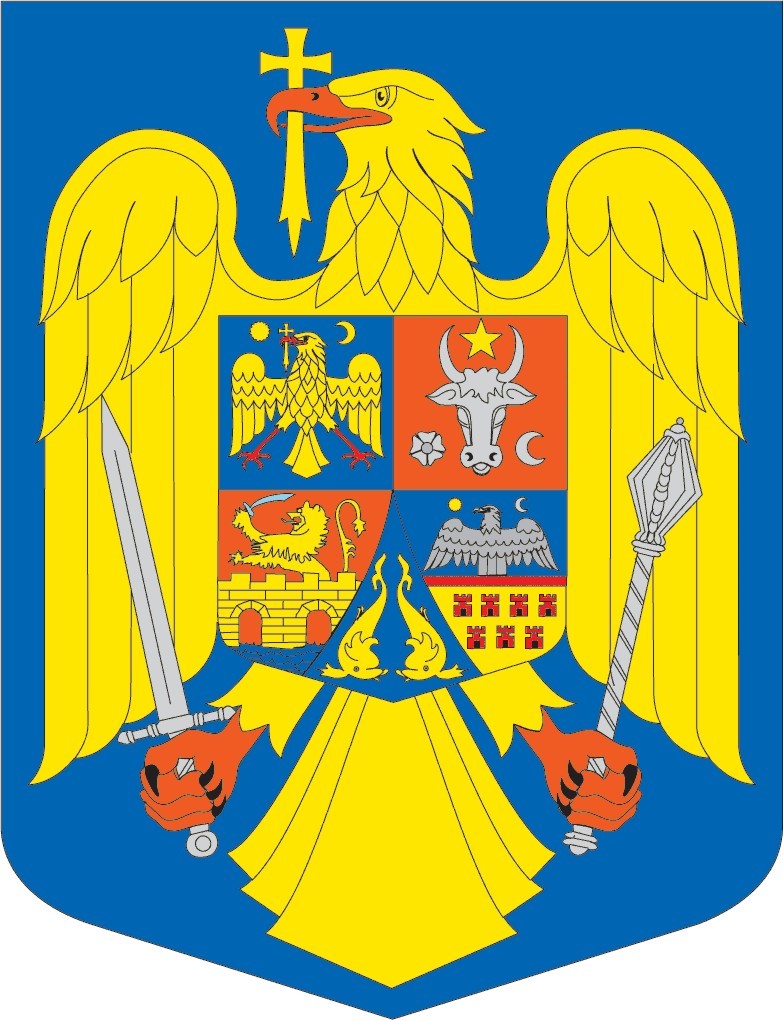 